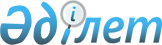 Көше атауларын қайта атау және атауларының транскрипцияларын өзгерту туралыПавлодар облысы Шарбақты ауданы Жылы-Бұлақ ауылдық округі әкімінің 2023 жылғы 25 желтоқсандағы № 11 шешімі
      "Қазақстан Республикасының әкімшілік-аумақтық құрылысы туралы" Қазақстан Республикасы Заңының 14-бабы 4) тармақшасына сәйкес, Хмельницкое ауылы халқының пікірін ескере отырып және Павлодар облыстық ономастика комиссиясының 2023 жылғы 23 қарашадағы қорытындысы негізінде ШЕШІМ ҚАБЫЛДАДЫ:
      1. Шарбақты ауданы Жылы-Бұлақ ауылдық округі Хмельницкое ауылының келесі көшелері қайта аталсын:
      "Восточная" көшесі "Шығыс" көшесіне;
      "Степная" көшесі "Сарыарқа" көшесіне;
      "Октябрьская" көшесі "Желтоқсан" көшесіне;
      "Новоселов" көше қиылысы "Өркениет" көше қиылысына.
      2. Шарбақты ауданы Жылы-Бұлақ ауылдық округі Хмельницкое ауылының "Абая" көшесі атауының транскрипциясы "Абай" көшесіне өзгертілсін.
      3. Осы шешімнің орындалуын бақылау өзіме қалдырамын.
      4. Осы шешімоның алғашқы ресми жарияланған күнінен кейін күнтізбелік он күн өткен соң қолданысқа енгізіледі.
					© 2012. Қазақстан Республикасы Әділет министрлігінің «Қазақстан Республикасының Заңнама және құқықтық ақпарат институты» ШЖҚ РМК
				
      Жылы-Бұлақ ауылдық округінің әкімі 

А. Султанов
